The funding has been provided to ensure impact against the following OBJECTIVE: 	

To achieve self-sustaining improvement in the quality of PE and sport in primary schools. It is important to emphasise that the focus of spending must lead to long lasting impact against the vision (above) that will live on well beyond the Primary PE and Sport Premium funding. 	

It is expected that schools will see an improvement against the following 5 key indicators:the engagement of all pupils in regular physical activity – kick-starting healthy active lifestylesthe profile of PE and sport being raised across the school as a tool for whole school improvementincreased confidence, knowledge and skills of all staff in teaching PE and sportbroader experience of a range of sports and activities offered to all pupilsincreased participation in competitive sport
It is a statutory requirement of Ofsted, under their Common Inspection Framework, to ensure that information on the use of the Primary PE and Sport Premium is available on your school website. One of the key purposes of putting information on the school website is to keep parents informed, so this information should be written in a format that is clear and easily accessible. We recommend that you upload the following template to your website to serve that purpose.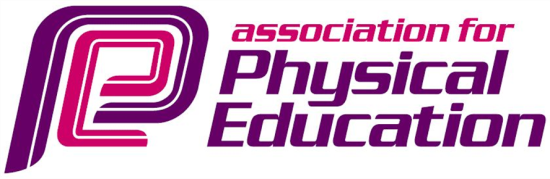 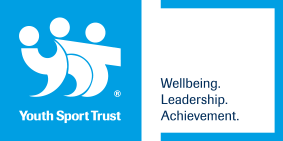 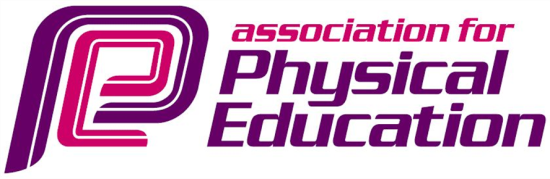 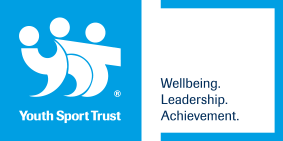 
Completed by:	 		Date:		 24/03/2017	Review Date:	 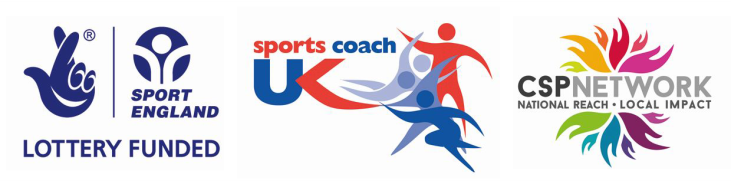  Academic Year:
2016-2017 Academic Year:
2016-2017Total fund due to be allocated:
£9,130 Total fund due to be allocated:
£9,130 PE and Sport Premium Key Outcome IndicatorSchool Focus/ planned Impact on pupilsActions to AchievePlanned FundingActual FundingEvidenceActual Impact (following Review) on pupilsSustainability/ Next StepsChildren have an increased awareness of different types of healthy activities available. Children will have an increased engagement in exercise.All children to have 2 hours of PE a week.5 a day fitness programme to be sustained. This will allow children to participate in short dance activities lasting for 5 minutes in a fun way.Swimming coach at Weston Favell to teach years 4, 5 & 6 swimming. A range of clubs to be offered to all children from YR-Y6 within school to encourage them to be physically active before and after school which will change on a termly basis; Autumn Term Cheerleading-YR-2 GLK football YR-Y6Hotshots Basketball -Y3-Y6Premier Sports-Gymnastics YR-Y6                          - Dodgeball Y1-Y6                          -Multiskills Back of the Net (BOTN)-Tag Rugby Y5-Y6-NTFC-Girls football Y4, 5, & 6Bootcamp Northampton Town Football Club Takeover Day-Tuesday 13th September. Internal Internal Internal BOTN-£1140Whole school PE timetables.Scheme is already in place.All teachers to be issued logins-old and new staff to ensure maximised use.  Increased number of children to be able to swim 25m-list to be kept. Clubs registers Teachers continue to use the 5 a day fitness programme and have used it successfully with their classes. Increase awareness of the importance of PE for health and how it can support learning in other areas of the curriculum.Children will have access to a wide range of clubs before and after school to participate in.  Northampton Town Football Club Takeover Day-Tuesday 13th September. 5 a day fitness programme to be sustained. This will allow children to participate in short dance activities lasting for 5 minutes in a fun way.Intra and inter school competitions Building staff confidence through CPD by teaching alongside an experienced sports coach. Introduce sports leaders to run small sports activities during lunchtimes.GDFT sports premium As projected below Clubs registers and timetables Photos Photos of competitions Discussions with staff and children PE and Sport Premium Key Outcome IndicatorSchool Focus/ planned Impact on pupilsActions to AchievePlanned FundingActual FundingEvidenceActual Impact (following Review) on pupilsSustainability/ Next StepsIncrease staff knowledge, understanding, skills and confidence in order to deliver high quality PE. Staff CPD programmes Teachers to continue to have CPD throughout the academic year with the support of an experienced coach from Back of the Net (BOTN) to teach games.PE leader to attend three central training days with GDFT and disseminate information back to staff.Staff to have 5 hours training with Allison Consultancy. Distribute a staff handbook/policy to ensure staff are aware of practises related to PE. Assessment tool to be provided by GDFT and distributed to staff as soon as possible. Develop and update school scheme of work to support teachers with planning and delivering skills in PE with confidence. £2,880£1, 800£1500 Discussions with staff Staff questionnaires/audit  Discussions Successful training with Allison consultancy based on what a good/outstanding PE lesson looks like using the STEP framework and MOT which staff found very useful.Children will have a range of opportunities and choice of sports and activities to engage with. Continue to implement a curriculum that is broad and balanced including traditional and non-traditional sports. Maintaining and purchasing further sports equipment (if required) to provide a wider range of sporting activities or to support intra or inter school competitions.Access to a wide range of clubs before and after school to participate in including traditional and non-traditional sports.£500Curriculum timetable Long term plan Clubs registers PE and Sport Premium Key Outcome IndicatorSchool Focus/ planned Impact on pupilsActions to AchievePlanned FundingActual FundingEvidenceActual Impact (following Review) on pupilsSustainability/ Next StepsChildren will participate within intra-school and inter-school competitions. Whole school intra-school competitions organised with the support of Junior Leadership Team.Organise and take part in a range of inter school competitions: GDFT competitions- primary sportshall athletics and primary dance competition. NSSP competitions-13 different sports competitions signed up throughout the year.Kings for gold-Kingsthorpe cluster competitionPE leader £2, 000Internal Junior Leadership Team to discuss ideas for intra-school competitionsCompetition list and registersPhotographs Sports display Children have participated in the Primary Dance festival. Children developed skills in dance and performing a routine working fantastically alongside leaders. Other Aspects to DevelopRaise awareness of the benefits of PE & Sports Premium funding and increased opportunities for children.Regularly update the sports premium section of the website including competitions, achievements and participation. To also display this within school on the central PE display board. PE leader Internal Sports Premium section of the website Sports display in main reception 